RADIXCZzdravotnická technikaMgr. Wantia HorákováRADIX a t.TM.Čáslavská 231, 284 01 Kutná Hora, KartovteL: +420 327 315 980 6SM: +420 724 909 263fax: +420 327 315 981e-mall: hamofova©radlxczx2Náz^y; Nabídka instrumentária MedlflexNemocnice s poliklinikou Havířov Komu: příspěvková organizaceVážený pán, Dělnická 1132/24 736 01 Havířov Česká RepublikaNabídka číslo: 2-24-WH-R405.01.2024Cena celkem včetně DPH:Í Ó7 155,00 kč|jPlatnost nabídky: do 31.3.2024, dodací lhůta: 6-8 týdnů od podpisu kupní smlouvy, záruční lhůta: 24 měsíců. Servis zajišťuje RADIX CZ s.r.o.V případě objednávky pod 10.000,- Kč bude účtováno dopravné a balné.Děkuji Vám za Váš zájem a v případě dotazů se na mne, prosím, kdykoliv s důvěrou obraťte. S pozdravem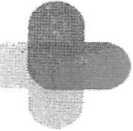 katífatonázevmn» / Iíik / Ml hrr nPHKpM pF7 DPHInstrumentárium MedlflexInstrumentárium MedlflexInstrumentárium MedlflexInstrumentárium MedlflexInstrumentárium Medlflex73000StrongArm™ Single Arm, Front Mount, QC Fitting, Raii Clamp(69099)121	82 708,00 Kč82 708,00 Kč69736-XLNathanson rektor, střední 6.5mm121	9 583,00 Kč9 583,00 KčSazba DPH ZáWad daně	DPHSazba DPH ZáWad daně	DPHZákladní cena bez DPH:Sleva92 291,00 Kč- 11 998,00 KČ0%	0,00	0,0015%	0,00	0,0021%	80 293,00	16 861,53Cena celkem bez DPH:DPH:80 293,00 Kč16 861,53 Kč